  1.  What is the name of the name of the service information being used.  Check all that 	     apply.		  Mitchell On Demand (ProDemand)		  Alldata		  Vehicle manufacturer specific service information (list). _________________		       ______________________________________________________________  2.  How is service information accessed in the 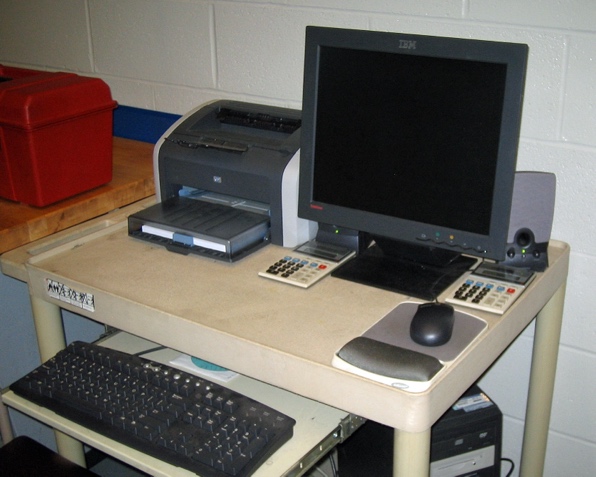 	     shop.  Check all that apply.		  Desktop computer		  Laptop computer		  Tablet		  Phone		  Other (Describe) ______________		      _____________________________  3.  Select a typical fault and then describe where in service information the step-by-step      diagnostic procedure is located.  Describe ___________________________________	__________________________________________________________________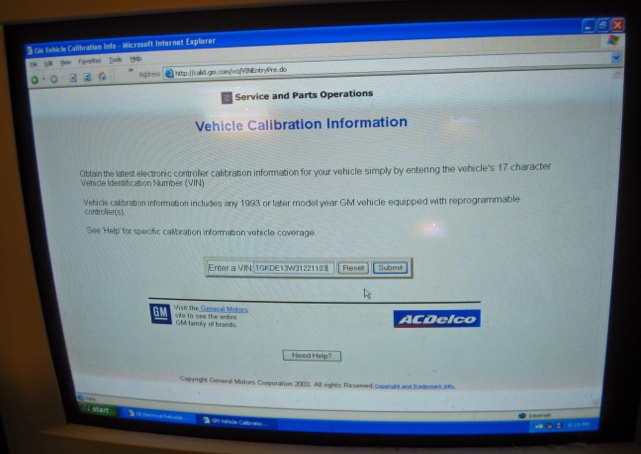 